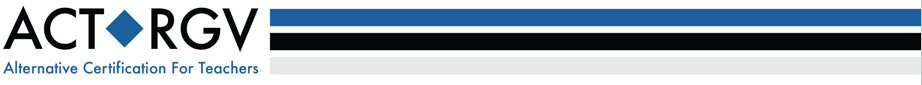 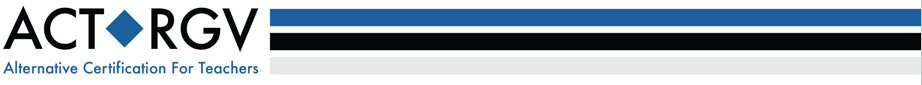 Instructions:  Please log each session with your mentee.  Planning Log must be completed by the Mentor and submitted to the act◆rgv office at the end of the second semester.  Mentor stipend will be paid after the log has been submitted. Copies of the log should be kept by the mentor.Semester: __________        Year: ___________       School/District:__________________________Mentor Name: ___________________________      Mentor Signature: _______________________Mentee Name: __________________________       Mentee Signature: _______________________Total Number of Mentoring Hours This Semester: _______________________     Date             TimeFrom:             To:                  Description of Activities Total Time